UNIVERSIDAD VERACRUZANAFACULTAD DE PSICOLOGÍA – XALAPAACADEMIA DE PROCESOS COMUNITARIOS Y MEDIO AMBIENTEREDISEÑO DEL PLAN DE ESTUDIOSPROPUESTA DE EXPERIENCIAS EDUCATIVAS Y CONTENIDOSLa siguiente propuesta se elaboró a partir de la experiencia de trabajo que los integrantes de la Academia de Procesos Comunitarios y Medio Ambiente (APCMA) han tenido en la operación del MEIF en nuestra Entidad desde 1999. Considera como punto de partida lo que podría denominarse el perfil de ingreso al área de formación disciplinar de los estudiantes, es decir, el nivel de desarrollo en las competencias que debieron haber logrado antes de cursar esta o cualquier otra área del ámbito de la formación disciplinar; así como el perfil profesional, esto es, las competencias que identifican la formación de  un profesionista de la psicología para hacer frente, de manera responsable y adecuada, a las demandas del mundo contemporáneo.Desconocemos y aún no hemos consensado al interior de nuestra entidad, si el Modelo Educativo Integral y Flexible (MEIF), continuará estructurado tal como fue concebido en sus inicios: una estructura curricular con cuatro áreas de formación [básica, disciplinar, terminal y de elección libre] y si se modificará la propuesta de los porcentajes de créditos (entre los rangos establecidos) para cada una y para el plan de estudios general. No obstante hemos trabajado bajo estos supuestos.Actualmente, en la Universidad Veracruzana, el Área de Formación Disciplinaria (AFD) fluctúa en un rango de 40 a 60% del total de los créditos y pretende proporcionar al estudiante la formación que define al campo profesional de su disciplina particular, considerando su desempeño dentro de un amplio contexto y en concordancia con los avances en ese dominio específico (Corzo & Echazarreta, 2008). Están incluidas en esta área las experiencias de formación profesional necesarias para adquirir el carácter distintivo de cada carrera, a través de las cuales se caracteriza el perfil de las diversas áreas de conocimiento. Son los aprendizajes mínimos que cada profesional debe manejar en función de su disciplina. El Modelo Educativo Integral y Flexible (MEIF) propone un perfil profesionalizante, es decir, el estudiante egresa con un perfil definido en una carrera, lo cual está garantizado en la proporción crediticia que se propone para esta área (Beltrán, 2005:5).En tanto el perfil laboral o profesional ha sido definido como la descripción clara del conjunto de competencias que identifican la formación de una persona para encarar responsable y adecuadamente las funciones y tareas de una determinada profesión o trabajo. Los integrantes de la APCMA iniciamos el análisis tratando de establecer tanto el perfil de ingreso  básico necesario como el perfil profesional del futuro egresado de psicología y la manera en la que el Área habrá de colaborar en desarrollar estas competencias.Para el primero de estos puntos, el perfil básico necesario se estableció en función de que los estudiantes hubieran cursado  EE que les provean de saberes declarativos, procedimentales y estratégicos que les permitan comprender el origen y características fundamentales de los tres enfoques o paradigmas contemporáneos: Positivista, Fenomenológico y Crítico (Sandín, 2010). Teoría del conocimiento (fundamentos epistemológicos de las ciencias contemporáneas)Taller de estadística Formación social mexicana (análisis e interpretación de la historia y cultura mexicana en el contexto global) Métodos de investigación socialPara el segundo de los puntos, se analizó qué saberes debe aportar el área social al perfil profesional del futuro egresado de psicología. Con base en este análisis, se elaboró el siguiente cuadro, suponiendo que son tres elementos  fundamentales:Fortalecer la idea de la conformación social de la identidad del ser humano.Analizar los procesos de socialización que dan lugar a la construcción de la identidad individual con mediación de la cultura, como un elemento importante en su conformación..Identificar los diversos enfoques que priman en psicología y que sustentan teorías e intervenciones psicosociales contemporáneas.En principio hacemos nuestro lo señalado por Savater (1997):  la educación es tarea de sujetos y su meta es formar también sujetos, no objetos ni mecanismos de precisión: de ahí que venga sellada por un fuerte componente histórico subjetivo, tanto en quien la imparte como en quien la recibe.En coincidencia con lo que señala la ANUIES (2006 ) en relación con el contexto contemporáneo:El cambio es el rasgo distintivo de la sociedad contemporánea. Múltiples y aceleradas transformaciones económicas, políticas y culturales caracterizan este momento. En el plano mundial se despliegan cambios de gran alcance en el terreno de la producción, los servicios, la cultura y la organización social. La revolución informática y sus efectos en el trabajo, la educación y la vida cotidiana, la globalización y la interdependencia de los mercados, y la generalización de la democracia como régimen político, son rasgos clave de una nueva época. No obstante, al mismo tiempo que se avanza hacia la sociedad del conocimiento, se profundizan procesos de desigualdad económica, de marginación social y de deterioro ambiental hasta niveles inéditos en la historia. La brecha entre las naciones avanzadas y las menos desarrolladas es creciente y amenaza con romper los frágiles equilibrios del orden internacional. En tal escenario, las instituciones del sistema de educación superior están llamadas a cumplir un papel de extrema importancia para favorecer el desarrollo del país y coadyuvar al bienestar de las personas.Para el cumplimiento de sus funciones, toda institución educativa de nivel superior realiza un trabajo científico, intelectual y formativo sustentado en la pluralidad de enfoques, la libertad de pensamiento, el conocimiento crítico y la búsqueda incesante de nuevos conocimientos. Estos atributos son la esencia de estas casas de estudio. (p. 18)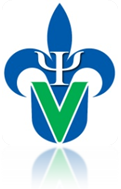 REFERENCIAS:ANUIES (2006). Consolidación y avance de la Educación Superior en México. Temas cruciales de la agenda. Tomado de: http://www2.uacj.mx/apps/webpifi/ANUIES%20consolidacion%20y%20avance%20de%20la%20educacion%20superior.pdfBeltrán, J. (2005, julio-diciembre). El Modelo Educativo Integral y Flexible de la Universidad Veracruzana. CPU-e, Revista de Investigación Educativa, 1. Recuperado el 11 de diciembre del 2016, de http://www.uv.mx/ cpue/num1/critica/meif.htmCorzo, R.  & Echazarreta, I. (2008). Las Expectativas de la Universidad Veracruzana sobre las Competencias del Egresado de la Educación Media Superior. Tomado de: http://www.ieia.com.mx/materialesreuniones/1aReunionInternacionaldeEvaluacion/PONENCIAS19Septiembre/ConferenciasMagnasyespeciales1/RicardoCorzo.pdfSandín, Mª P. (2003). Investigación Cualitativa en Educación. Fundamentos y Tradiciones. Madrid. Mc Graw and Hill Interamericana.Savater, F. (1997). El valor de Educar. Barcelona: Ariel.ÁREA DE PROCESOS COMUNITARIOS Y MEDIO AMBIENTEPLAN ACTUALÁREA DE PROCESOS COMUNITARIOS Y MEDIO AMBIENTEPLAN ACTUALEE OBLIGATORIAS                                                                                                              EE OPTATIVAS EE OBLIGATORIAS                                                                                                              EE OPTATIVAS Investigación e Intervención en Procesos Comunitarios y Medio Ambiente 10 cr.10 hrs.Estrategias para la Promoción Comunitaria5 cr. 4 hrs.  Psicología Social7 cr. 5 hrs. Comunicación y Sociedad5 cr. 4 hrs.  Psicología Social7 cr. 5 hrs. Comunicación y Sociedad5 cr. 4 hrs.  Psicología Comunitaria7 cr. 5 hrs.Intervención Psicosocial5 cr. 4 hrs.  Teoría y Práctica del Desarrollo Grupal7 cr. 5 hrs.Psicología Ambiental y Desarrollo Sustentable5 cr. 4 hrs.   Intervención en Grupos e Instituciones7 cr. 5 hrs.Psicología Política5 cr. 4 hrs.   Intervención en Grupos e Instituciones7 cr. 5 hrs.Psicología Política5 cr. 4 hrs.   Métodos para el Desarrollo Grupal 5 cr. 4 hrs.  Total: 38  créditos 30 horasÁREA DE PSICOLOGÍA SOCIAL Y COMUNITARIAPROPUESTAÁREA DE PSICOLOGÍA SOCIAL Y COMUNITARIAPROPUESTAEE OBLIGATORIAS                                                                                                              EE OPTATIVAS EE OBLIGATORIAS                                                                                                              EE OPTATIVAS Intervención Psicosocial7 cr. 5 hrs.  Estrategias para la Promoción y Participación Comunitaria5 cr. 4 hrs.  Psicología Social7 cr. 5 hrs. Psicología de la Comunicación5 cr. 4 hrs.  Psicología Social7 cr. 5 hrs. Psicología de la Comunicación5 cr. 4 hrs.  Psicología Comunitaria7 cr. 5 hrs.Psicología Jurídica y Forense5 cr. 4 hrs.    Teoría y Práctica del Desarrollo Grupal7 cr. 5 hrs.Psicología Ambiental y Desarrollo Sustentable5 cr. 4 hrs.   Intervención en Grupos e Instituciones7 cr. 5 hrs.Psicología Política5 cr. 4 hrs.   Intervención en Grupos e Instituciones7 cr. 5 hrs.Psicología Política5 cr. 4 hrs.   Investigación e Intervención en Psicología Social y Comunitaria. 10 cr.10 hrs.Métodos para el Desarrollo Grupal 5 cr. 4 hrs.  Total: 45  créditos 35 horasFormato 6. Unidades de competenciaFormato 6. Unidades de competenciaFormato 6. Unidades de competenciaFormato 6. Unidades de competenciaFormato 6. Unidades de competenciaFormato 6. Unidades de competenciaCompetencias profesionales integradasAporte al perfil de egresoSaberes mínimos a desarrollarSaberes mínimos a desarrollarSaberes mínimos a desarrollarEXPERIENCIAS EDUCATIVASCompetencias profesionales integradasAporte al perfil de egresoSaberes teóricosSaberes prácticosSaberes valorativosEXPERIENCIAS EDUCATIVASInvestiga y explica un hecho psicosocial.Conoce las características de la intervención comunitaria.Analiza la realidad social a partir de los diferentes modelos teóricos.Analiza el contexto en donde se desarrollan conductas a la luz de los modelos expuestos.Maneja Metodologías de la investigación (cualitativa, cuantitativa y mixta).diversidad de los marcos teóricos explicativos del comportamiento humanoBases de la investigación cualitativa en psicología.Fundamentos teórico-conceptuales de la investigación cualitativa.Estrategias de recolección de información.Principales tradiciones de investigación cualitativa.Análisis, interpretación y elaboración de la información.Usa los conceptos de la psicología social.Aplica conceptos utilizados en la intervención (calidad de vida, bienestar subjetivo, satisfacción vital y felicidad).Identifica problemas sociales e indica actividades de prevención primaria, secundaria y terciaria Principios éticos y normas de comportamiento ético: El código de conducta que rige el comportamiento de los psicólogos.Respeto, tolerancia y aprecio por la diversidad, responsabilidad personal y social, autocrítica, congruencia y apertura.Psicología socialIntervención psicosocial.Investigación e e intervención en psicología social y comunitaria.Planea un proyecto de intervención psicosocial con grupos vulnerables. Conocer concepto de sentido de comunidad, los componentes que los definen e instrumentos de evaluación.Conocer los métodos y procedimientos de la investigación comunitaria, saber aplicar técnicas.Conocer modelos, metodología y técnicas de la evaluación de necesidadesEstrategias de intervención en grupos, instituciones y comunidades. Conocer cómo se diseñan e implementan  programas de intervención social comunitariaDiversidad multicultural y multiétnica, Identidad nacional. Diversidad cultural de los pueblos indígenas de México. Diferencias individualesModelos de la Psicología comunitariaGrupos vulnerables.Pobreza.Marginación.Desarrollo y subdesarrollo.IAPaspectos éticos que regulan la práctica de la psicologíaInvestigación e e intervención psicosocial.Psicología Comunitaria.Teoría y Práctica del desarrollo Grupal.Interviene en forma sistemática en grupos, instituciones y comunidades para el bienestar común• Poseer un alto sentido de responsabilidad social y un conjunto de valores que guíen su práctica profesional de tal forma que se transforma en innovador social con base en criterios de sustentabilidad.• Poseer conocimientos teóricos, habilidades metodológicas y técnicas para detectar, evaluar y diagnosticar las problemáticas sociales en el ámbito de la disciplina psicológica en los campos de salud, educación, producción y consumo y organización social.Conoce los modelos y las características de la intervención comunitaria.Conoce experiencias de trabajo comunitario desde diferentes modelos.Procesos grupales.Grupos, organizaciones e instituciones.Análisis de problemas y toma de decisiones.Análisis institucional.Intervención institucional.El poder en la comunidad.Empoderamiento/fortalecimientoSentido de comunidad y ciudadanía.SustentabilidadObserva, identifica, analiza, discute, sintetiza, interpreta,  argumenta, propone, conceptualiza, aprehende, confronta, desarrolla y promueve. Técnicas grupales.aspectos éticos que regulan la práctica de la psicología.Respeto, tolerancia y aprecio por la diversidad, responsabilidad  personal y social, autocrítica, congruencia y apertura.Psicología socialEstrategias para la la promoción y participación comunitaria.Teoría y práctica del desarrollo grupal.Intervención en grupos e instituciones.Psicología ambiental y DSDesarrolla programas que promuevan la participación democrática en derechos humanos, sustentabilidad, equidad de género, cultura para la paz, diversidad cultural e  inclusión social Conceptuales y metodológicas. De expresión oral y escrita  De análisis y síntesis  De intervención social al desarrollar la habilidad de trabajar en equipo.  De evaluación y diagnóstico.Animación sociocultural estrategia que promueve la participaciónConocer y manejar técnicas grupalesEnfoques sobre la Psicología  Ambiental:Empírico conductualCognitiva.Sistémica.CríticaComplejaSaber aplicar ASC a grupos de riesgoSaber aplicar técnicas que favorezcan la participación4 Conduce dinámicas grupalesAplica técnicas de Participación comunitaria y animación socioculturalaspectos éticos que regulan la práctica de la psicologíaPsicología de la comunicaciónIntervención en grupos e instituciones.Teoría y prácytica del desarrollo grupal.Gestiona proyectos innovadores de intervención psicosocial desde una perspectiva transdisciplinaria, sustentable y autofinanciable. Promover el cambio en el comportamiento de los grupos y comunidadesConoce los protocolos de actualización en crisis desastres y catástrofes.Conoce los componentes de la primera ayuda psicológica Conoce y analiza los medios de comunicación, como TV, radio, Internet y su influencia en el comportamiento.Conoce la formación de redes comunitarias de apoyo social.Sabe aplicar los modelos de actuación.Intervención psicosocial en crisis desastres y catástrofesaspectos éticos que regulan la práctica de la psicologíaPsicología Jurídica y forenseEstrategias para la promoción y participación comunitariaDiseña programas para la prevención de problemas psicosociales emergentes en el escenario contemporáneo (violencia, adicciones, efecto de las TIC en las relaciones sociales, embarazos no deseados, hábitos alimentarios, etc.) Diseñar planear conducir estrategias de intervención terapéuticas, preventivas, educativas, organizacionales.Evalúa e identifica problemas relativos al comportamiento en   grupos y comunidades.Problematizar la realidad psicosocial del hombre en su contexto con una visión holística para planificar su intervención del conocimiento y análisis psico-político que se presentan.  Identificar problemas y fenómenos relacionados con los campos de intervención psicosocial  Investigar procesos políticos desde la perspectiva de la psicología política.Evaluar e identificar necesidades grupales, sociales y  comunitariasGrupos de apoyo autoayudaConocer las características de estos gruposFunciones asociadas a su efectividadPapel del profesionalAplicar estrategias y conocer la dinámica del grupoEvalua la percepción del apoyo social.Problematizar la realidad psicosocial del hombre en su contexto con una visión holística para planificar su intervención del conocimiento y análisis psico-político que se presentan.  Identificar problemas y fenómenos relacionados con los campos de intervención psicosocial  Investigar procesos políticos desde la perspectiva de la psicología política.Reconoce la construcción social de la identidadEstablece redes comunitarias de apoyo con los grupos y comunidades.Conduce dinámicas de grupo con diferentes propósitos.aspectos éticos que regulan la práctica de la psicologíaPsicología jurídica y forense.Psicología de la comunicación.Intervención en grupos e instituciones.